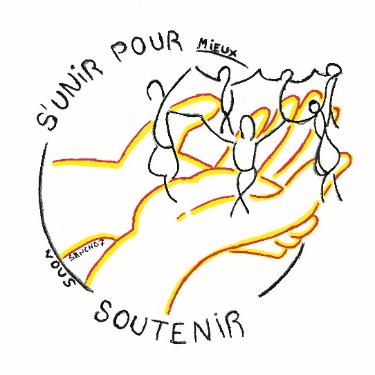 STATUTSARTICLE PREMIER – NOMIl est fondé une association régie par la loi du 1er juillet 1901 relative au contrat d’association et par le décret du 16 août 1901, pris pour son exécution, ayant pour nom :S’UNIR POUR MIEUX VOUS SOUTENIRARTICLE 2-  OBJETL’association a pour objet la création et la gestion d’une Maison de Répit pour l’accueil, l’accompagnement et l’hébergement temporaire de personnes adultes atteintes d’une maladie non guérissable, en perte d’autonomie, ainsi que l’accompagnement, le soutien et le suivi des familles, des  aidants proches notamment par l’atelier « la parole aux aidants ».ARTICLE 3 – LES MISSIONSLe projet de création de la maison de répit est un projet d’intérêt général, répondant aux 3 domaines de la santé publique. Ses missions, visant à  permettre la reconnaissance et le soutien du besoin de répit et d’accompagnement de la dyade aidant/aidé, sont les suivantes : PrévenirInformerFormerLes  moyens d’action de l’association sont : - Des supports de communication : presse écrite, presse audiovisuelle, les réseaux sociaux…- Du sponsoring- Des partenariats avec d’autres associations, services publiques…- Des partenariats avec les entreprises départementales, régionales…- Des dons (matériel, offre de service, …)- Des animations (kermesses, spectacles, repas, concert, rencontres sportives, tombola, gala, reportage)- Toutes actions et démarches permettant de répondre à l’objetARTICLE 4 – SIEGE SOCIALLe siège social est fixé au :                       1 rue des Peupliers                                                                      66680 CANOHESAdresse de gestion est fixée au : 	63 rue des villas                                  	                            66000 Perpignan Ces adresses pourront être modifiées par simple décision du Bureau.ARTICLE 5  – DUREEL’association est créée pour une durée illimitée.ARTICLE 6 – COMPOSITIONL’association se compose de : Membre fondateur : personne physique, ayant participé à la création de l’association et du projet. Il n’est pas élu.Membre de droit, il ne peut pas perdre la qualité de membre de l’Association, sauf dans l’hypothèse d’une démission Il est Président de l’associationIl peut choisir de payer la cotisation dans un esprit de solidarité Sa voix est délibérative au Conseil d’Administration, à l’Assemblée Générale et au Bureau Il siège dans toutes les instancesLe membre fondateur est Madame Laurence SANCHEZ. Membre(s) d’honneur :   Personne(s) physique(s) identifié(e)s pour ses (leurs) capacités à alimenter la réflexion, et à soutenir le projet associatif  Il peut choisir de payer la cotisation dans un esprit de solidarité   Il participe au Conseil d’Administration et à l’Assemblée Générale sur invitation du Président  Le(s) membre(s) d’honneur a (ont) une voix consultative. Membres adhérents : Personnes physiques ou morales, représentées par une personne physique, à jour de leur cotisation Ils sont conviés à l’Assemblée généraleLeur voix est délibérative.         Membres du collège des collaborateurs : tous les membres de l’association qui  souhaitent collaborer de façon plus spécifique aux actions de l’association, et qui ont rempli le formulaire prévu à cet effet, à remettre au Président de l’association. ARTICLE 7 – ADMISSIONPeut adhérer à l’association toute personne physique ou morale, représentée par une personne physique, souhaitant démontrer son intérêt pour le projet. L’adhésion se fait par le règlement de la cotisation et en remplissant le bulletin d’adhésion qui regroupe les informations sur l’identité de la personne et ses coordonnées, à remettre aux membres du Bureau.La personne à jour de ses cotisations pourra, si elle le souhaite, en adressant sa demande par écrit au Président de l’association :devenir bénévole de l’association pour participer aux activités d’animation et à l’organisation d’événements de l’association, en vue de promouvoir le projet porté par l’association.Devenir membre  du collège des collaborateursPour faire partie du collège des collaborateurs, le membre devra prendre connaissance du document relatif aux engagements spécifiques du collège des collaborateurs, et le signer.  Ces engagements sont les suivants :Participer régulièrement aux réunions et aux activités de l’association,Informer le cas échéant le Président de son indisponibilitéCollaborer pour permettre l’évolution du projetS’informer, si besoin, des actions entreprises auprès des membres du Bureau.L’adhésion à l’association engage au respect des présents Statuts et du Règlement Intérieur.ARTICLE 8 – PERTE DE LA QUALITE DE MEMBRELa qualité de membre se perd par :La démission, adressée par écrit en lettre recommandée avec accusé de réception au Président de l’association qui communiquera ce document au Conseil d’Administration. Le décès des personnes physiques Le non-paiement de la cotisation depuis 1 an Le manquement grave ou répété aux présents statuts et/ou au règlement intérieur préjudiciable aux activités de l’association, ou pour tout autre motif portant préjudice aux intérêts moraux ou matériels à de l’association.L’intéressé est invité, à fournir des explications écrites par lettre recommandée, adressée au Président qui la transmettra au Bureau, chargé de la décision. Il pourra solliciter un échange contradictoire en présentiel auprès des membres du Bureau. ARTICLE 9 – COTISATIONLa cotisation est fixée annuellement par les membres du Bureau.Toute cotisation versée sera conservée en cas de perte de la qualité de membre.ARTICLE 10-  RESSOURCESLes ressources de l’association comprennent :1° Le montant des cotisations,2° Toutes les subventions, dons et legs, 4° Les produits des manifestations organisées4° Le mécénat5° Toutes les autres ressources autorisées par les lois et règlements en vigueur.ARTICLE 11 – CONSEIL D’ADMINISTRATION (CA)Composition du Conseil d’AdministrationL’association est administrée par un Conseil d’Administration. Il compte 4 membres (minimum) à 18 membres (maximum), qui ont chacun une voix délibérative.Sont présentes au Conseil d’Administration les personnes siégeant au Bureau :le Président, le Secrétaire, le Trésorier, le Chargé de communication, le membre fondateur, Le(s) membre(s) d’honneur peut (vent) aussi participer au CA, sur invitation du PrésidentPour devenir membre du Conseil d’Administration, les candidats doivent :  être membre de l’association  adresser une lettre de motivation au Président.Leur demande sera soumise au vote du Conseil d’Administration. Il est prévu un renouvellement d’un tiers de ses membres du CA tous les 2 ans. Fonctionnement du Conseil d’AdministrationLe Conseil d’Administration se réunit au moins 1 fois par an, et chaque fois que l’intérêt de l’association l’exige, sur convocation du Président ou à la demande de la moitié de ses membres.Les convocations sont envoyées par courrier simple ou par courrier électronique, 15 jours avant la date fixée, et mentionnent l’ordre du jour, ainsi que la localisation de la réunion. Le choix d’une réunion par visioconférence peut être adopté si cela est nécessaire Pour délibérer valablement le Conseil d’Administration doit réunir la moitié de ses membres. Les décisions sont prises à la majorité absolue des membres présents et représentés. Le vote est effectué à main levée. En cas de partage des voix, le Président a une voix prépondérante.Un procès-verbal est rédigé par le Secrétaire après chaque CA et co-signé  avec le Président. Ce document pourra être consulté au siège de l’association, il ne sera pas édité ou rendu public. Une copie  pourra être délivrée sur demande écrite d’un membre de l’association ou sur demande d’une personne étrangère à l’association par écrit spécifiant le motif de cette demande.Attribution du Conseil d’AdministrationIl élabore les orientations et adopte des stratégies pour réaliser l’objet de l’association, défini dans l’article 2 des présents statutsIl autorise le Président à agir en justiceIl autorise le Président à mettre en œuvre des actions répondant aux stratégies retenues Il statue sur les demandes d’admission au Conseil d’AdministrationIl a la compétence pour tout ce qui ne relève pas explicitement d’un autre organe de l’association Il délègue à la direction de la Maison de Répit certaines attributions relatives à sa gestion, dans un Document Unique de Délégation (DUD) Il se réunit une fois par an afin d’arrêter les comptes annuels de l’association qui seront soumis à l’approbation de l’Assemblée Générale ordinaire annuelle, sur présentation des éléments par le trésorier, ou par le représentant du cabinet expert-comptable.ARTICLE 12 – Le BureauComposition :      Le Bureau est composé de 3 membres au minimum dont au moins le Président et le Secrétaire, à 8 membres au maximum. Outre le Président et le Secrétaire, le Bureau peut également comprendre le Trésorier et le Chargé de communication. Les membres du Bureau sont élus pour 5 ans parmi  les membres de l’association, les membres du collège des collaborateurs, les membres du CA, par cooptation, proposition,  et sur lettre de motivation.  La candidature est  possible pour une durée inférieure à 5 ans,  cette proposition sera soumise à l’appréciation du Bureau.Les membres du Bureau sont rééligibles 3 fois.Les membres du bureau sont membres du CA Rôles et fonctions :Le Président :  est le référent du projet porté par l’association, garant de l’esprit du projet de l’associationreprésente l’association dans tous les actes de la vie civile et en justice et possède tous les pouvoirs à cet effetdéclare à la préfecture les changements survenus dans l’administration de l’Association assure la correspondance officielle de l’association, et la promotion du projet, convoque et préside aux réunions de l’Assemblée Générale, du Conseil d’Administration et du Bureausigne les procès-verbaux du Conseil d’Administration et de l’Assemblée Généraleprésente à l’approbation de l’Assemblée Générale les stratégies adoptées, et le rapport moral annuel  statue sur les admissions et les radiations des membres de l’Association.anime les AG, ainsi que les réunions du Bureau et du Conseil d’Administrationsa voix est délibérative à l’AG, au Bureau et au CA. En cas de partage des voix dans une de ces instances, il a une voix prépondérante. Le mandat du Président est à durée illimitée. Il y met fin à sa demande, et désigne alors son successeur. Dans le cas où il se trouverait dans l’incapacité de désigner son successeur, le Conseil d’Administration organise l’élection d’un nouveau Président parmi ses membres. En cas de vacance de cette fonction, le CA organise l’intérim et procède quelques mois plus tard à une nouvelle élection parmi ses membres.Le Secrétaire                                                                    consigne par écrit toutes les actions entreprises par le Bureau.	rédige une feuille de présence lors des réunions du Bureau et du CA, à l’AG, et lors des rendez-vous qui  se produisent dans les bureaux de l’association.est chargé de rédiger les procès-verbaux du CA et de l’AG a une voix délibérative au Bureau et au CAprocède au recouvrement des cotisations, en l’absence de volontaire pour le poste de trésorierenvoie les reçus, en l’absence de volontaire au poste de trésorierest chargé d’envoyer les convocations du CA et de l’AGclasse et répertorie les archives et documents administratifs de l’association transmet, si besoin, les courriers et mails rédigés par le PrésidentTous les membres de l’association peuvent exercer le poste de secrétaire, sur la base du volontariat, en adressant une lettre de motivation aux membres du Bureau. Le Trésorier présente annuellement un rapport financier à l’AGprocède au recouvrement des cotisationsenvoie les reçusacquitte les dépenses, ordonnées préalablement par le Présidentconsigne par écrit les opérations bancaires afférentes aux activités de l’associationa une voix délibérative au CA et au Bureautient la comptabilité de l’Association, et est l’interlocuteur principal de l’expert-comptableprépare l’arrêt des comptes annuels et le rapport financier Tous les membres de l’association peuvent exercer le poste de trésorier, sur la base du volontariat, en adressant une lettre de motivation aux membres du Bureau.  En cas d’absence de volontaire pour le poste de trésorier, ses missions sont confiées aux autres membres du CA, et au cabinet d’expertise-comptable dans le cadre de leur contrat avec l’association. Le Chargé de communication       - est chargé de présenter l’association et son projet en vue d’obtenir des adhérents, des partenaires, des sponsors, des mécènes……     -  propose le résultat de ses recherches au Bureau     - a une voix délibérative au CA et au BureauLe chargé de communication est un membre du Bureau, désigné  sur la base du volontariat. En l’absence de chargé de communication, ses tâches sont réparties entre les membres du Bureau.Les fonctions de Président et de Trésorier ne sont pas cumulables. Missions du BureauIl assure la gestion courante de l’association et en rend compte au Conseil d’AdministrationIl se réunit autant que de besoin sur demande du Président ou sur demande d’un membre du BureauIl applique les décisions découlant des stratégies votées au CAIl organise les événements votés au CA Il évalue les besoins matériels et humains (bénévoles) et établit un budget prévisionnel à soumettre lors de la réunion du CA.Il rédige les demandes de subvention, avec le soutien d’experts si besoin (cabinet d’études, expert-comptable, juriste)Il fixe le montant annuel de la cotisationIl procède aux admissions et à l’exclusion des membres du Bureau, il présente les démissions et les nouveaux membres du CA et du Bureau à l’AGIl informe, si besoin,  sous la forme d’un procès-verbal, envoyé par courriel, les membres du CA, du Collège des collaborateurs  de la modification du montant de la cotisation et de la composition du Bureau. Ces modifications seront présentées lors de l’AG annuelle à l’ensemble des membres de l’association. Les membres du Bureau participent aux rendez-vous en présence du Président selon leurs disponibilités et l’objet du rendez-vousLes membres du collège des collaborateurs assistent de droit aux réunions du Bureau, avec voix consultative. Les décisions au sein du Bureau, sont prises à main levée, à la majorité absolue des personnes présentes. En cas de partage des voix, le Président a une voix prépondérante.    ARTICLE 13 – ASSEMBLEE GENERALE ORDINAIRE (AG)L’assemblée générale ordinaire comprend tous les membres de l’association, à jour de la cotisation. Elle se réunit 1 fois par an Quinze jours au moins avant la date fixée, les membres de l’association sont convoqués par les soins du secrétaire, par lettre ou par courriel. L’ordre du jour, ainsi que l’heure et le lieu de réunion figurent sur les convocations.Le Président, assisté des membres du Bureau, préside l’assemblée et expose la situation morale ou l’activité de l’association.Le trésorier, ou le représentant du cabinet expert-comptable (sur invitation), rend compte de sa gestion et soumet les comptes annuels (bilan, compte de résultat et annexe) à l’approbation de l’AG.Ne peuvent être abordés que les points inscrits à l’ordre du jour.Les décisions sont prises à la majorité absolue des voix des membres présents ou représentés et s’imposent à tous les membres de l‘association, même non représentés ou opposants. Tous les votes sont réalisés  à main levée. Un procès-verbal sera établi après les délibérations de l’AG, contenant le résumé de la présentation, des débats, des votes, signé par le Président et le Secrétaire. La traçabilité de ce document est assurée dans les dossiers informatisés/papier de l’association, à la disposition des membres sur demande.Les membres de l’association excusés pourront être représentés à l’AG en remettant un pouvoir daté et signé au membre de leur choix, déposé 72 h avant l’Assemblée Générale au Secrétaire.Un membre de l’association peut ainsi représenter 3 personnes (3 pouvoirs).L’assemblée Générale est compétente pour :approuver le rapport d’activité, le rapport financier et le budget prévisionnelvalider les grandes orientations prises en CAARTICLE 14 – ASSEMBLEE GENERALE EXTRAORDINAIRELe Président peut, si besoin, ou à la demande de la majorité absolue des membres inscrits, convoquer une Assemblée Générale extraordinaire : pour la modification des statuts,   la dissolution de l’association  ou pour des actes portant sur des immeubles.Les modalités de convocation sont les mêmes que pour l’Assemblée Générale ordinaire.Les décisions sont prises à la majorité absolue des membres présents et représentés, le vote est effectué à main levée. ARTICLE 15 – CONDITION DE MODIFICATION DES STATUTSLe Président peut, si besoin, ou à la demande de la majorité absolue des membres inscrits, convoquer une Assemblée Générale extraordinaire : pour la modification des statuts,  Les statuts sont disponibles sur le site de l’association.Une copie des statuts est remise à chaque membre du CA, Bureau, Collège des collaborateurs,  la traçabilité de la remise de ce document sera consignée sur un document consultable sur demande.ARTICLE 16 - VALORISATIONToutes les fonctions, y compris celles des membres du Conseil d’Administration et du Bureau, sont gratuites et bénévoles, leur engagement est volontaire et désintéressé.Pour les membres du Bureau les membres du CA, du Collège des collaborateurs, seuls les frais occasionnés par l’accomplissement de leur mandat sont remboursés à leur demande et sur justificatifs.Le rapport financier présenté à l’assemblée générale ordinaire présente, par bénéficiaire, les remboursements de frais de mission, de déplacement ou de représentation.ARTICLE 17 - RESPONSABILITELes membres de l'association ne sont pas responsables personnellement des dettes sociales qui ne sont garanties que par l'actif social de l'association.ARTICLE 18 – REGLEMENT INTERIEURUn règlement intérieur est  établi le cas échéant par le Bureau et approuvé par les membres de l’AG. Il est disponible sur le site de l’association. Ce règlement éventuel est destiné à fixer les points non prévus par les présents statuts, notamment ceux qui ont trait à l’administration interne de l’association.ARTICLE  19 - DISSOLUTIONEn cas de dissolution prononcée, un ou plusieurs liquidateurs sont nommés, et l’actif, s’il y a lieu, est dévolu conformément aux décisions de l’Assemblée Générale extraordinaire qui statue sur la dissolution.Les ressources de l’association sont alors partagées, sous forme de dons, à deux associations qui seront désignées par le Bureau lors d’un vote.La dissolution ne pourra être votée qu’à la majorité des trois quarts.ARTICLE 20 – LIBERALITE L’association s’engage à présenter ses registres et pièces de comptabilité sur toute réquisition des autorités administratives en ce qui concerne l’emploi des libéralités qu’elle serait autorisée à recevoir, à laisser visiter ses établissements par les représentants de ces autorités compétentes et à leur rendre compte du fonctionnement desdits établissements.Les statuts ont été approuvés LePrésidente                                                                                                                     Secrétaire